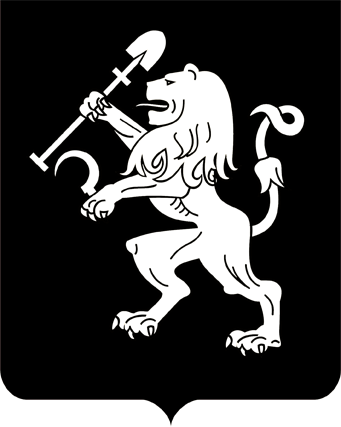 АДМИНИСТРАЦИЯ ГОРОДА КРАСНОЯРСКАРАСПОРЯЖЕНИЕОб утверждении перечня объектов, в отношении которых планируется заключение концессионных соглашений на 2022 годВ целях реализации положений пункта 3 статьи 4 Федерального закона от 21.07.2005 № 115-ФЗ «О концессионных соглашениях», в соответствии со статьями 41, 58, 59 Устава города Красноярска:1. Утвердить перечень объектов, в отношении которых планируется заключение концессионных соглашений на 2022 год, согласно приложению.2. Департаменту муниципального имущества и земельных отношений администрации города в течение десяти дней с даты утверждения настоящего распоряжения разместить перечень объектов, в отношении которых планируется заключение концессионных соглашений               на 2022 год, на официальном сайте Российской Федерации в информационно-телекоммуникационной сети Интернет для размещения информации о проведении торгов, определенном Правительством Российской Федерации.3. Департаменту экономической политики и инвестиционного развития администрации города в течение десяти дней с даты утверждения настоящего распоряжения разместить перечень объектов, в отноше-           нии которых планируется заключение концессионных соглашений              на 2022 год, на официальном сайте администрации города Красноярска      в информационно-телекоммуникационной сети Интернет.4. Настоящее распоряжение опубликовать в газете «Городские  новости».Глава города                                                                                 С.В. ЕреминПриложениек распоряжению администрации города от _____________№ _________ПЕРЕЧЕНЬ объектов, в отношении которых планируется заключение концессионных соглашений на 2022 год*Указан ориентировочный срок действия соглашения.**Оценочный объем требуемых инвестиций указан в размере капитальных затрат на создание и (или) реконструкцию объекта, подлежит корректировке при разработке проектной документации. 29.11.2021№ 324-р№п/пНаименованиеобъектаПланируемая сфера применения объектаВид работ в рамкахконцессионногосоглашения(создание и (или)реконструкция)Срокдействиясоглашения*ХарактеристикиобъектаПланируемоеместонахождениеобъектаОценочный объемтребуемых инвестиций**,тыс. руб.1Спортивный комплекс с бассейномсфера физической культуры и спортасоздание(завершение строительства объекта незавершенного строительства)15 летплощадь здания1 787,9 кв. мКрасноярский край, г. Красноярск, Кировский район,ул. Академика Вавилова, д. 90, корп. 1200 000,002Спортивный комплекс с бассейномсфера физической культуры и спортасоздание15 летплощадь здания3 904,6 кв. м, 
3-этажное здание, бассейн 6 х 25 м; игровой зал; зал фитнеса; тренажерный зал; восстановительный центрКрасноярский край, г. Красноярск,Свердловский район, пер. Афонтовский, д. 7450 000,003Многофункци-ональный культурный центрсфера культурысоздание20 летплощадь здания6 000,0 –7 000,0 кв. м (двухэтажное строение) с выставочными пространствами; творческими мастерскими; библиотекой; сценическим пространством; студией звукозаписи и  экскурсионным бюро (с учетом оснащения мебелью, оборудованием) Красноярский край, г. Красноярск,Свердловский район,ул. Полтавская, 386 000 000,004Загородный стационарный детский оздоровительный лагерь «Сказка»сфера образования, отдыхареконструкция15 лет600 человек за летний сезон(200 человек в смену)Красноярский край,Березовский район,800 метровюго-восточнее п. Кузнецово80 000,005Загородный стационарный детский оздоровительный лагерь «Березка»сфера образования, отдыхареконструкция15 лет495 человек за летний сезон(165 человек в смену)Красноярский край, Манский район, деревня Малый Кускун80 000,006Детский садсфера образованияреконструкция15 летпроектная мощность 85 мест,площадь здания 1 250,4 кв. мКрасноярский край, г. Красноярск,ул. Песочная, 22а383 540,00 7Детский садсфера образованияреконструкция15 летпроектная мощность 140 человек, площадь здания 1 086,9 кв. мКрасноярский край, г. Красноярск,пр-т им. газеты «Красноярский рабочий», 94 б247 640,008Детский садсфера образованияреконструкция15 летпроектная мощность 95 человек, площадь здания 976,2 кв. мКрасноярский край, г. Красноярск,ул. Мечникова, 42220 460,00